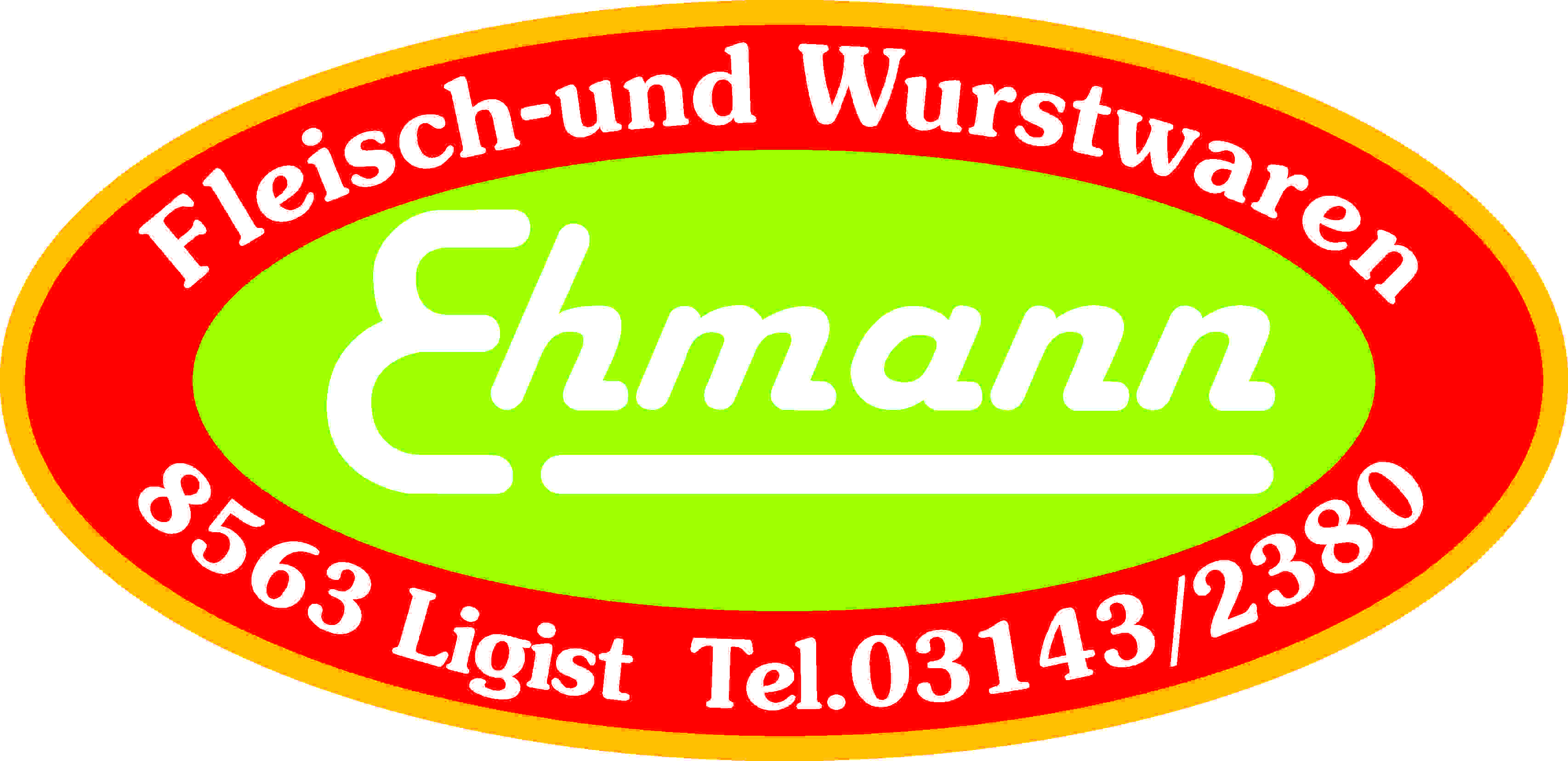 Produktspezifikation:Käsewurst geschnitten:Beschreibung:		Aus Rindfleisch, Speck und Eis (Wasser) wird ein Brät hergestellt, mit			magerem Schweinefleisch und Emmentalerkäse vermengt, in Därme gefüllt, geräuchert und gebraten. Schnittgröße:		ca. 1,1 mm pro BlattZutaten:		Schweinefleisch, Rindfleisch 61 %, Käse 21 %, Speck, Trinkwasser, Stärke, Kochsalz, Gewürze, Dextrose, Geschmacksverstärker: E 621,Konservierungsstoff: E 250			gebratenAllergene:		enthält Milch (Käse)Mikrobiologische	Die mikrobiologischen Eigenschaften werden gemäß denEigenschaften:		Bestimmungen des LMSVG BGBL II 2006/95 iVm VO(EG)			2073/2005 und des dazu ergangenen Erlasses BMGF – 74310/0007-			IV/B/7/2006 vom 08.03.2006 erfüllt.Art. Nr:			1371Verpackung:		in Siegelschalen mit Schutzatmosphäre Lagertemperatur:	gekühlt lagern bei +2 bis +4 °CMindesthaltbarkeit:	15 Tage